Vista channelkids.comPara más material gratis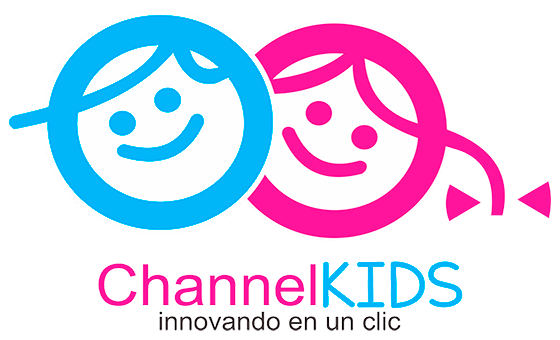 MATERIAEspañolGRADO5°SEMANA16ACTIVIDADESACTIVIDADESACTIVIDADESACTIVIDADESACTIVIDADESACTIVIDADESPlanifiquemos nuestro boletín. Página 70.Decidir el tema que se abordará en el boletín y tipo de texto que se va a publicar.  Elaborar un esquema de planificación que considere la cómo buscarán la información y cómo la organizarán.Contestar las preguntas ¿Cuál es el propósito?,  ¿Qué temática abordará?,  ¿Qué secciones contendrá?, ¿Cuántos textos se necesitan?, etc.Convertir las respuestas en tareas y dividir el trabajo según sus gustos, intereses y habilidades.El borrador de nuestro boletín. Página 71.Realizar el borrador  tomando en cuenta el contenido, la edición y la difusión.Producto Final Pág. 72Formar la versión final del boletín acomodando textos, imágenes y espacios que se deben considerar.Acordar la cantidad de boletines y los destinatarios. Reproducir y difundir el boletín. Planifiquemos nuestro boletín. Página 70.Decidir el tema que se abordará en el boletín y tipo de texto que se va a publicar.  Elaborar un esquema de planificación que considere la cómo buscarán la información y cómo la organizarán.Contestar las preguntas ¿Cuál es el propósito?,  ¿Qué temática abordará?,  ¿Qué secciones contendrá?, ¿Cuántos textos se necesitan?, etc.Convertir las respuestas en tareas y dividir el trabajo según sus gustos, intereses y habilidades.El borrador de nuestro boletín. Página 71.Realizar el borrador  tomando en cuenta el contenido, la edición y la difusión.Producto Final Pág. 72Formar la versión final del boletín acomodando textos, imágenes y espacios que se deben considerar.Acordar la cantidad de boletines y los destinatarios. Reproducir y difundir el boletín. Planifiquemos nuestro boletín. Página 70.Decidir el tema que se abordará en el boletín y tipo de texto que se va a publicar.  Elaborar un esquema de planificación que considere la cómo buscarán la información y cómo la organizarán.Contestar las preguntas ¿Cuál es el propósito?,  ¿Qué temática abordará?,  ¿Qué secciones contendrá?, ¿Cuántos textos se necesitan?, etc.Convertir las respuestas en tareas y dividir el trabajo según sus gustos, intereses y habilidades.El borrador de nuestro boletín. Página 71.Realizar el borrador  tomando en cuenta el contenido, la edición y la difusión.Producto Final Pág. 72Formar la versión final del boletín acomodando textos, imágenes y espacios que se deben considerar.Acordar la cantidad de boletines y los destinatarios. Reproducir y difundir el boletín. Planifiquemos nuestro boletín. Página 70.Decidir el tema que se abordará en el boletín y tipo de texto que se va a publicar.  Elaborar un esquema de planificación que considere la cómo buscarán la información y cómo la organizarán.Contestar las preguntas ¿Cuál es el propósito?,  ¿Qué temática abordará?,  ¿Qué secciones contendrá?, ¿Cuántos textos se necesitan?, etc.Convertir las respuestas en tareas y dividir el trabajo según sus gustos, intereses y habilidades.El borrador de nuestro boletín. Página 71.Realizar el borrador  tomando en cuenta el contenido, la edición y la difusión.Producto Final Pág. 72Formar la versión final del boletín acomodando textos, imágenes y espacios que se deben considerar.Acordar la cantidad de boletines y los destinatarios. Reproducir y difundir el boletín. Planifiquemos nuestro boletín. Página 70.Decidir el tema que se abordará en el boletín y tipo de texto que se va a publicar.  Elaborar un esquema de planificación que considere la cómo buscarán la información y cómo la organizarán.Contestar las preguntas ¿Cuál es el propósito?,  ¿Qué temática abordará?,  ¿Qué secciones contendrá?, ¿Cuántos textos se necesitan?, etc.Convertir las respuestas en tareas y dividir el trabajo según sus gustos, intereses y habilidades.El borrador de nuestro boletín. Página 71.Realizar el borrador  tomando en cuenta el contenido, la edición y la difusión.Producto Final Pág. 72Formar la versión final del boletín acomodando textos, imágenes y espacios que se deben considerar.Acordar la cantidad de boletines y los destinatarios. Reproducir y difundir el boletín. Planifiquemos nuestro boletín. Página 70.Decidir el tema que se abordará en el boletín y tipo de texto que se va a publicar.  Elaborar un esquema de planificación que considere la cómo buscarán la información y cómo la organizarán.Contestar las preguntas ¿Cuál es el propósito?,  ¿Qué temática abordará?,  ¿Qué secciones contendrá?, ¿Cuántos textos se necesitan?, etc.Convertir las respuestas en tareas y dividir el trabajo según sus gustos, intereses y habilidades.El borrador de nuestro boletín. Página 71.Realizar el borrador  tomando en cuenta el contenido, la edición y la difusión.Producto Final Pág. 72Formar la versión final del boletín acomodando textos, imágenes y espacios que se deben considerar.Acordar la cantidad de boletines y los destinatarios. Reproducir y difundir el boletín. MATERIAMatemáticasGRADO5°SEMANA16ACTIVIDADESACTIVIDADESACTIVIDADESACTIVIDADESACTIVIDADESACTIVIDADESIdentificación y aplicación del factor constante de proporcionalidad (con números naturales) en casos sencillos.Plantear problemas a los alumnos donde apliquen el factor constante de proporcionalidad, por ejemplo: Anita vende empanadas en una tienda a $5 , si por cada empanada que vende le dan $2, ¿Cuánto ganará si vende 15 empanadas? Hacer una tabla de proporcionalidad con lo anterior:Resolver el desafío #33 en equipos, donde los alumnos apliquen un factor constante de proporcionalidad (entero y pequeño) para obtener valores faltantes en una relación de proporcionalidad con magnitudes de la misma naturaleza. En ese desafío se muestra cómo un padre le da el doble de lo que ahorra a su hijo.Ahora aplicarán la proporcionalidad en una figura trabajando la escala. Se puede iniciar con una figura sencilla usando una cuadrícula como la siguiente y crecerla tres veces: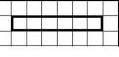 Preguntar a los alumnos ¿Cuántos cuadros tendría si se hace a escala de tres?Resolver el desafío #34 en equipos, en el cual los alumnos identificarán y aplicarán el factor constante de proporcionalidad (entero y pequeño) para obtener valores faltantes como en una figura a escala. Realizar una tabla de proporcionalidad con las medidas.Resolver el desafío #35, donde deberán relacionar los valores de dos columnas para identificar el valor constante de proporcionalidad en una tabla con dos conjuntos de valores que son proporcionales.Dejar más ejercicios con tablas de proporcionalidad como la siguiente:¿Cuánto costarán los pastelillos?Identificación y aplicación del factor constante de proporcionalidad (con números naturales) en casos sencillos.Plantear problemas a los alumnos donde apliquen el factor constante de proporcionalidad, por ejemplo: Anita vende empanadas en una tienda a $5 , si por cada empanada que vende le dan $2, ¿Cuánto ganará si vende 15 empanadas? Hacer una tabla de proporcionalidad con lo anterior:Resolver el desafío #33 en equipos, donde los alumnos apliquen un factor constante de proporcionalidad (entero y pequeño) para obtener valores faltantes en una relación de proporcionalidad con magnitudes de la misma naturaleza. En ese desafío se muestra cómo un padre le da el doble de lo que ahorra a su hijo.Ahora aplicarán la proporcionalidad en una figura trabajando la escala. Se puede iniciar con una figura sencilla usando una cuadrícula como la siguiente y crecerla tres veces:Preguntar a los alumnos ¿Cuántos cuadros tendría si se hace a escala de tres?Resolver el desafío #34 en equipos, en el cual los alumnos identificarán y aplicarán el factor constante de proporcionalidad (entero y pequeño) para obtener valores faltantes como en una figura a escala. Realizar una tabla de proporcionalidad con las medidas.Resolver el desafío #35, donde deberán relacionar los valores de dos columnas para identificar el valor constante de proporcionalidad en una tabla con dos conjuntos de valores que son proporcionales.Dejar más ejercicios con tablas de proporcionalidad como la siguiente:¿Cuánto costarán los pastelillos?Identificación y aplicación del factor constante de proporcionalidad (con números naturales) en casos sencillos.Plantear problemas a los alumnos donde apliquen el factor constante de proporcionalidad, por ejemplo: Anita vende empanadas en una tienda a $5 , si por cada empanada que vende le dan $2, ¿Cuánto ganará si vende 15 empanadas? Hacer una tabla de proporcionalidad con lo anterior:Resolver el desafío #33 en equipos, donde los alumnos apliquen un factor constante de proporcionalidad (entero y pequeño) para obtener valores faltantes en una relación de proporcionalidad con magnitudes de la misma naturaleza. En ese desafío se muestra cómo un padre le da el doble de lo que ahorra a su hijo.Ahora aplicarán la proporcionalidad en una figura trabajando la escala. Se puede iniciar con una figura sencilla usando una cuadrícula como la siguiente y crecerla tres veces:Preguntar a los alumnos ¿Cuántos cuadros tendría si se hace a escala de tres?Resolver el desafío #34 en equipos, en el cual los alumnos identificarán y aplicarán el factor constante de proporcionalidad (entero y pequeño) para obtener valores faltantes como en una figura a escala. Realizar una tabla de proporcionalidad con las medidas.Resolver el desafío #35, donde deberán relacionar los valores de dos columnas para identificar el valor constante de proporcionalidad en una tabla con dos conjuntos de valores que son proporcionales.Dejar más ejercicios con tablas de proporcionalidad como la siguiente:¿Cuánto costarán los pastelillos?Identificación y aplicación del factor constante de proporcionalidad (con números naturales) en casos sencillos.Plantear problemas a los alumnos donde apliquen el factor constante de proporcionalidad, por ejemplo: Anita vende empanadas en una tienda a $5 , si por cada empanada que vende le dan $2, ¿Cuánto ganará si vende 15 empanadas? Hacer una tabla de proporcionalidad con lo anterior:Resolver el desafío #33 en equipos, donde los alumnos apliquen un factor constante de proporcionalidad (entero y pequeño) para obtener valores faltantes en una relación de proporcionalidad con magnitudes de la misma naturaleza. En ese desafío se muestra cómo un padre le da el doble de lo que ahorra a su hijo.Ahora aplicarán la proporcionalidad en una figura trabajando la escala. Se puede iniciar con una figura sencilla usando una cuadrícula como la siguiente y crecerla tres veces:Preguntar a los alumnos ¿Cuántos cuadros tendría si se hace a escala de tres?Resolver el desafío #34 en equipos, en el cual los alumnos identificarán y aplicarán el factor constante de proporcionalidad (entero y pequeño) para obtener valores faltantes como en una figura a escala. Realizar una tabla de proporcionalidad con las medidas.Resolver el desafío #35, donde deberán relacionar los valores de dos columnas para identificar el valor constante de proporcionalidad en una tabla con dos conjuntos de valores que son proporcionales.Dejar más ejercicios con tablas de proporcionalidad como la siguiente:¿Cuánto costarán los pastelillos?Identificación y aplicación del factor constante de proporcionalidad (con números naturales) en casos sencillos.Plantear problemas a los alumnos donde apliquen el factor constante de proporcionalidad, por ejemplo: Anita vende empanadas en una tienda a $5 , si por cada empanada que vende le dan $2, ¿Cuánto ganará si vende 15 empanadas? Hacer una tabla de proporcionalidad con lo anterior:Resolver el desafío #33 en equipos, donde los alumnos apliquen un factor constante de proporcionalidad (entero y pequeño) para obtener valores faltantes en una relación de proporcionalidad con magnitudes de la misma naturaleza. En ese desafío se muestra cómo un padre le da el doble de lo que ahorra a su hijo.Ahora aplicarán la proporcionalidad en una figura trabajando la escala. Se puede iniciar con una figura sencilla usando una cuadrícula como la siguiente y crecerla tres veces:Preguntar a los alumnos ¿Cuántos cuadros tendría si se hace a escala de tres?Resolver el desafío #34 en equipos, en el cual los alumnos identificarán y aplicarán el factor constante de proporcionalidad (entero y pequeño) para obtener valores faltantes como en una figura a escala. Realizar una tabla de proporcionalidad con las medidas.Resolver el desafío #35, donde deberán relacionar los valores de dos columnas para identificar el valor constante de proporcionalidad en una tabla con dos conjuntos de valores que son proporcionales.Dejar más ejercicios con tablas de proporcionalidad como la siguiente:¿Cuánto costarán los pastelillos?Identificación y aplicación del factor constante de proporcionalidad (con números naturales) en casos sencillos.Plantear problemas a los alumnos donde apliquen el factor constante de proporcionalidad, por ejemplo: Anita vende empanadas en una tienda a $5 , si por cada empanada que vende le dan $2, ¿Cuánto ganará si vende 15 empanadas? Hacer una tabla de proporcionalidad con lo anterior:Resolver el desafío #33 en equipos, donde los alumnos apliquen un factor constante de proporcionalidad (entero y pequeño) para obtener valores faltantes en una relación de proporcionalidad con magnitudes de la misma naturaleza. En ese desafío se muestra cómo un padre le da el doble de lo que ahorra a su hijo.Ahora aplicarán la proporcionalidad en una figura trabajando la escala. Se puede iniciar con una figura sencilla usando una cuadrícula como la siguiente y crecerla tres veces:Preguntar a los alumnos ¿Cuántos cuadros tendría si se hace a escala de tres?Resolver el desafío #34 en equipos, en el cual los alumnos identificarán y aplicarán el factor constante de proporcionalidad (entero y pequeño) para obtener valores faltantes como en una figura a escala. Realizar una tabla de proporcionalidad con las medidas.Resolver el desafío #35, donde deberán relacionar los valores de dos columnas para identificar el valor constante de proporcionalidad en una tabla con dos conjuntos de valores que son proporcionales.Dejar más ejercicios con tablas de proporcionalidad como la siguiente:¿Cuánto costarán los pastelillos?MATERIACiencias NaturalesGRADO5°SEMANA16ACTIVIDADESACTIVIDADESACTIVIDADESACTIVIDADESACTIVIDADESACTIVIDADESPROYECTO. Las especies endémicas.Organizados en equipos, realizar una investigación acerca de las especies endémicas.Guiarse con las siguientes preguntas: Acciones para cuidar el ambiente.¿Qué especies endémicas hay en el lugar donde vivimos?¿Cómo podemos colaborar para su conservación?¿Cuál es el estado de conservación de estas especies?¿Qué puede pasar con ellas si se altera el ecosistema?¿Qué papel desempeñan en la cadena alimentaria?Para dar respuesta e estas preguntas en necesario investigar de fuentes confiables.Revisar cada parte del proyecto junto con los alumnos: Planeación.Desarrollo.Comunicación.Evaluación.Los trabajos pueden presentarse a mano en hojas blancas o computadora según posibilidades, es importante verificar que sea un trabajo elaborado por los mismos alumnos y no una copia de internet.PROYECTO. Las especies endémicas.Organizados en equipos, realizar una investigación acerca de las especies endémicas.Guiarse con las siguientes preguntas: Acciones para cuidar el ambiente.¿Qué especies endémicas hay en el lugar donde vivimos?¿Cómo podemos colaborar para su conservación?¿Cuál es el estado de conservación de estas especies?¿Qué puede pasar con ellas si se altera el ecosistema?¿Qué papel desempeñan en la cadena alimentaria?Para dar respuesta e estas preguntas en necesario investigar de fuentes confiables.Revisar cada parte del proyecto junto con los alumnos: Planeación.Desarrollo.Comunicación.Evaluación.Los trabajos pueden presentarse a mano en hojas blancas o computadora según posibilidades, es importante verificar que sea un trabajo elaborado por los mismos alumnos y no una copia de internet.PROYECTO. Las especies endémicas.Organizados en equipos, realizar una investigación acerca de las especies endémicas.Guiarse con las siguientes preguntas: Acciones para cuidar el ambiente.¿Qué especies endémicas hay en el lugar donde vivimos?¿Cómo podemos colaborar para su conservación?¿Cuál es el estado de conservación de estas especies?¿Qué puede pasar con ellas si se altera el ecosistema?¿Qué papel desempeñan en la cadena alimentaria?Para dar respuesta e estas preguntas en necesario investigar de fuentes confiables.Revisar cada parte del proyecto junto con los alumnos: Planeación.Desarrollo.Comunicación.Evaluación.Los trabajos pueden presentarse a mano en hojas blancas o computadora según posibilidades, es importante verificar que sea un trabajo elaborado por los mismos alumnos y no una copia de internet.PROYECTO. Las especies endémicas.Organizados en equipos, realizar una investigación acerca de las especies endémicas.Guiarse con las siguientes preguntas: Acciones para cuidar el ambiente.¿Qué especies endémicas hay en el lugar donde vivimos?¿Cómo podemos colaborar para su conservación?¿Cuál es el estado de conservación de estas especies?¿Qué puede pasar con ellas si se altera el ecosistema?¿Qué papel desempeñan en la cadena alimentaria?Para dar respuesta e estas preguntas en necesario investigar de fuentes confiables.Revisar cada parte del proyecto junto con los alumnos: Planeación.Desarrollo.Comunicación.Evaluación.Los trabajos pueden presentarse a mano en hojas blancas o computadora según posibilidades, es importante verificar que sea un trabajo elaborado por los mismos alumnos y no una copia de internet.PROYECTO. Las especies endémicas.Organizados en equipos, realizar una investigación acerca de las especies endémicas.Guiarse con las siguientes preguntas: Acciones para cuidar el ambiente.¿Qué especies endémicas hay en el lugar donde vivimos?¿Cómo podemos colaborar para su conservación?¿Cuál es el estado de conservación de estas especies?¿Qué puede pasar con ellas si se altera el ecosistema?¿Qué papel desempeñan en la cadena alimentaria?Para dar respuesta e estas preguntas en necesario investigar de fuentes confiables.Revisar cada parte del proyecto junto con los alumnos: Planeación.Desarrollo.Comunicación.Evaluación.Los trabajos pueden presentarse a mano en hojas blancas o computadora según posibilidades, es importante verificar que sea un trabajo elaborado por los mismos alumnos y no una copia de internet.PROYECTO. Las especies endémicas.Organizados en equipos, realizar una investigación acerca de las especies endémicas.Guiarse con las siguientes preguntas: Acciones para cuidar el ambiente.¿Qué especies endémicas hay en el lugar donde vivimos?¿Cómo podemos colaborar para su conservación?¿Cuál es el estado de conservación de estas especies?¿Qué puede pasar con ellas si se altera el ecosistema?¿Qué papel desempeñan en la cadena alimentaria?Para dar respuesta e estas preguntas en necesario investigar de fuentes confiables.Revisar cada parte del proyecto junto con los alumnos: Planeación.Desarrollo.Comunicación.Evaluación.Los trabajos pueden presentarse a mano en hojas blancas o computadora según posibilidades, es importante verificar que sea un trabajo elaborado por los mismos alumnos y no una copia de internet.MATERIAGeografíaGRADO5°SEMANA16ACTIVIDADESACTIVIDADESACTIVIDADESACTIVIDADESACTIVIDADESACTIVIDADESComencemos pág. 62Leer el correo que envía Alejandra a Clarita, desde Costa Rica. Comentar.Actividad pág. 63Observar las imágenes de la página mencionada y contestar las preguntas en el cuaderno: ¿Qué plantas y animales observan? ¿en qué lugar consideran que se siente más calor? ¿en cuál se siente frío? ¿Cuál consideran más apto para que habite el ser humano y por qué?Socializar las respuestas de manera grupal.Actividad pág. 64Leer el texto de las regiones naturales pág. 64, 65 y 66,  subrayar lo más importante, localizarlas y colorearlas en el planisferio que está en el anexo pág. 194.  Apoyarse con el Atlas de Geografía del Mundo.  Hacer simbología adecuada al mapa y las regiones.Elaborar dibujos pequeños sobre los recursos naturales que se obtienen de cada región natural y pegarlos sobre el mapa. Pueden usar recortes también.Revisar esta link para ver video de “áreas naturales protegidas de México”:http://www.youtube.com/watch?v=Qm1mafufHhw&feature=related Elaborar un mapa conceptual por cada región natural de las pág. 64 , 65 y 66, ó bien realizar un cuadro de doble entrada con todas.Apoyarse con el Atlas de Geografía del Mundo. Pág. 56 a la 58 y 61.Apliquemos lo aprendido pág. 67Completar el mapa mental acerca de las regiones naturales, su fauna, vegetación y clima.Observar las imágenes que se muestran en la página y elaborar en el cuaderno un mapa mental sobre el bosque templado.Incluir las actividades que  se realizan en esta región. Comencemos pág. 62Leer el correo que envía Alejandra a Clarita, desde Costa Rica. Comentar.Actividad pág. 63Observar las imágenes de la página mencionada y contestar las preguntas en el cuaderno: ¿Qué plantas y animales observan? ¿en qué lugar consideran que se siente más calor? ¿en cuál se siente frío? ¿Cuál consideran más apto para que habite el ser humano y por qué?Socializar las respuestas de manera grupal.Actividad pág. 64Leer el texto de las regiones naturales pág. 64, 65 y 66,  subrayar lo más importante, localizarlas y colorearlas en el planisferio que está en el anexo pág. 194.  Apoyarse con el Atlas de Geografía del Mundo.  Hacer simbología adecuada al mapa y las regiones.Elaborar dibujos pequeños sobre los recursos naturales que se obtienen de cada región natural y pegarlos sobre el mapa. Pueden usar recortes también.Revisar esta link para ver video de “áreas naturales protegidas de México”:http://www.youtube.com/watch?v=Qm1mafufHhw&feature=related Elaborar un mapa conceptual por cada región natural de las pág. 64 , 65 y 66, ó bien realizar un cuadro de doble entrada con todas.Apoyarse con el Atlas de Geografía del Mundo. Pág. 56 a la 58 y 61.Apliquemos lo aprendido pág. 67Completar el mapa mental acerca de las regiones naturales, su fauna, vegetación y clima.Observar las imágenes que se muestran en la página y elaborar en el cuaderno un mapa mental sobre el bosque templado.Incluir las actividades que  se realizan en esta región. Comencemos pág. 62Leer el correo que envía Alejandra a Clarita, desde Costa Rica. Comentar.Actividad pág. 63Observar las imágenes de la página mencionada y contestar las preguntas en el cuaderno: ¿Qué plantas y animales observan? ¿en qué lugar consideran que se siente más calor? ¿en cuál se siente frío? ¿Cuál consideran más apto para que habite el ser humano y por qué?Socializar las respuestas de manera grupal.Actividad pág. 64Leer el texto de las regiones naturales pág. 64, 65 y 66,  subrayar lo más importante, localizarlas y colorearlas en el planisferio que está en el anexo pág. 194.  Apoyarse con el Atlas de Geografía del Mundo.  Hacer simbología adecuada al mapa y las regiones.Elaborar dibujos pequeños sobre los recursos naturales que se obtienen de cada región natural y pegarlos sobre el mapa. Pueden usar recortes también.Revisar esta link para ver video de “áreas naturales protegidas de México”:http://www.youtube.com/watch?v=Qm1mafufHhw&feature=related Elaborar un mapa conceptual por cada región natural de las pág. 64 , 65 y 66, ó bien realizar un cuadro de doble entrada con todas.Apoyarse con el Atlas de Geografía del Mundo. Pág. 56 a la 58 y 61.Apliquemos lo aprendido pág. 67Completar el mapa mental acerca de las regiones naturales, su fauna, vegetación y clima.Observar las imágenes que se muestran en la página y elaborar en el cuaderno un mapa mental sobre el bosque templado.Incluir las actividades que  se realizan en esta región. Comencemos pág. 62Leer el correo que envía Alejandra a Clarita, desde Costa Rica. Comentar.Actividad pág. 63Observar las imágenes de la página mencionada y contestar las preguntas en el cuaderno: ¿Qué plantas y animales observan? ¿en qué lugar consideran que se siente más calor? ¿en cuál se siente frío? ¿Cuál consideran más apto para que habite el ser humano y por qué?Socializar las respuestas de manera grupal.Actividad pág. 64Leer el texto de las regiones naturales pág. 64, 65 y 66,  subrayar lo más importante, localizarlas y colorearlas en el planisferio que está en el anexo pág. 194.  Apoyarse con el Atlas de Geografía del Mundo.  Hacer simbología adecuada al mapa y las regiones.Elaborar dibujos pequeños sobre los recursos naturales que se obtienen de cada región natural y pegarlos sobre el mapa. Pueden usar recortes también.Revisar esta link para ver video de “áreas naturales protegidas de México”:http://www.youtube.com/watch?v=Qm1mafufHhw&feature=related Elaborar un mapa conceptual por cada región natural de las pág. 64 , 65 y 66, ó bien realizar un cuadro de doble entrada con todas.Apoyarse con el Atlas de Geografía del Mundo. Pág. 56 a la 58 y 61.Apliquemos lo aprendido pág. 67Completar el mapa mental acerca de las regiones naturales, su fauna, vegetación y clima.Observar las imágenes que se muestran en la página y elaborar en el cuaderno un mapa mental sobre el bosque templado.Incluir las actividades que  se realizan en esta región. Comencemos pág. 62Leer el correo que envía Alejandra a Clarita, desde Costa Rica. Comentar.Actividad pág. 63Observar las imágenes de la página mencionada y contestar las preguntas en el cuaderno: ¿Qué plantas y animales observan? ¿en qué lugar consideran que se siente más calor? ¿en cuál se siente frío? ¿Cuál consideran más apto para que habite el ser humano y por qué?Socializar las respuestas de manera grupal.Actividad pág. 64Leer el texto de las regiones naturales pág. 64, 65 y 66,  subrayar lo más importante, localizarlas y colorearlas en el planisferio que está en el anexo pág. 194.  Apoyarse con el Atlas de Geografía del Mundo.  Hacer simbología adecuada al mapa y las regiones.Elaborar dibujos pequeños sobre los recursos naturales que se obtienen de cada región natural y pegarlos sobre el mapa. Pueden usar recortes también.Revisar esta link para ver video de “áreas naturales protegidas de México”:http://www.youtube.com/watch?v=Qm1mafufHhw&feature=related Elaborar un mapa conceptual por cada región natural de las pág. 64 , 65 y 66, ó bien realizar un cuadro de doble entrada con todas.Apoyarse con el Atlas de Geografía del Mundo. Pág. 56 a la 58 y 61.Apliquemos lo aprendido pág. 67Completar el mapa mental acerca de las regiones naturales, su fauna, vegetación y clima.Observar las imágenes que se muestran en la página y elaborar en el cuaderno un mapa mental sobre el bosque templado.Incluir las actividades que  se realizan en esta región. Comencemos pág. 62Leer el correo que envía Alejandra a Clarita, desde Costa Rica. Comentar.Actividad pág. 63Observar las imágenes de la página mencionada y contestar las preguntas en el cuaderno: ¿Qué plantas y animales observan? ¿en qué lugar consideran que se siente más calor? ¿en cuál se siente frío? ¿Cuál consideran más apto para que habite el ser humano y por qué?Socializar las respuestas de manera grupal.Actividad pág. 64Leer el texto de las regiones naturales pág. 64, 65 y 66,  subrayar lo más importante, localizarlas y colorearlas en el planisferio que está en el anexo pág. 194.  Apoyarse con el Atlas de Geografía del Mundo.  Hacer simbología adecuada al mapa y las regiones.Elaborar dibujos pequeños sobre los recursos naturales que se obtienen de cada región natural y pegarlos sobre el mapa. Pueden usar recortes también.Revisar esta link para ver video de “áreas naturales protegidas de México”:http://www.youtube.com/watch?v=Qm1mafufHhw&feature=related Elaborar un mapa conceptual por cada región natural de las pág. 64 , 65 y 66, ó bien realizar un cuadro de doble entrada con todas.Apoyarse con el Atlas de Geografía del Mundo. Pág. 56 a la 58 y 61.Apliquemos lo aprendido pág. 67Completar el mapa mental acerca de las regiones naturales, su fauna, vegetación y clima.Observar las imágenes que se muestran en la página y elaborar en el cuaderno un mapa mental sobre el bosque templado.Incluir las actividades que  se realizan en esta región. MATERIAHistoriaGRADO5°SEMANA16ACTIVIDADESACTIVIDADESACTIVIDADESACTIVIDADESACTIVIDADESACTIVIDADESLeer el texto de la página 66 del libro de texto. Analizar el momento en que se dio la frase:”las armas nacionales se han cubierto de gloria”. Comentar al respecto.Leer dos testimonios mostrados (uno por parte del grupo conservador y otro por los liberales) en la página 67 con relación a la Batalla de Puebla. identificar fecha, lugar y lo que dicen. Comentar.En equipos, elaborar un cuadro comparativo de los testimonios. Compartir con el resto del grupo. Platicar acerca de la libertad de expresión: ¿existía en esa época?, ¿existe ahora?, ¿con qué limitantes?, ¿qué puede suceder si hablamos de algún mal gobierno?, ¿nos pasaría lo mismo que en aquella época?Realizar un debate con lo anterior.Llevar a cabo una lectura comentada de la página 69 con relación a los periódicos de la época. Discutir: ¿cómo sería la vida en México si no tuviéramos libertad de expresión?, ¿qué es lo más importante que destacas del decreto emitido por Benito Juárez?, etc.Anotar en el cuaderno sus conclusiones y comentarlas con el resto del grupo. Leer el texto de la página 66 del libro de texto. Analizar el momento en que se dio la frase:”las armas nacionales se han cubierto de gloria”. Comentar al respecto.Leer dos testimonios mostrados (uno por parte del grupo conservador y otro por los liberales) en la página 67 con relación a la Batalla de Puebla. identificar fecha, lugar y lo que dicen. Comentar.En equipos, elaborar un cuadro comparativo de los testimonios. Compartir con el resto del grupo. Platicar acerca de la libertad de expresión: ¿existía en esa época?, ¿existe ahora?, ¿con qué limitantes?, ¿qué puede suceder si hablamos de algún mal gobierno?, ¿nos pasaría lo mismo que en aquella época?Realizar un debate con lo anterior.Llevar a cabo una lectura comentada de la página 69 con relación a los periódicos de la época. Discutir: ¿cómo sería la vida en México si no tuviéramos libertad de expresión?, ¿qué es lo más importante que destacas del decreto emitido por Benito Juárez?, etc.Anotar en el cuaderno sus conclusiones y comentarlas con el resto del grupo. Leer el texto de la página 66 del libro de texto. Analizar el momento en que se dio la frase:”las armas nacionales se han cubierto de gloria”. Comentar al respecto.Leer dos testimonios mostrados (uno por parte del grupo conservador y otro por los liberales) en la página 67 con relación a la Batalla de Puebla. identificar fecha, lugar y lo que dicen. Comentar.En equipos, elaborar un cuadro comparativo de los testimonios. Compartir con el resto del grupo. Platicar acerca de la libertad de expresión: ¿existía en esa época?, ¿existe ahora?, ¿con qué limitantes?, ¿qué puede suceder si hablamos de algún mal gobierno?, ¿nos pasaría lo mismo que en aquella época?Realizar un debate con lo anterior.Llevar a cabo una lectura comentada de la página 69 con relación a los periódicos de la época. Discutir: ¿cómo sería la vida en México si no tuviéramos libertad de expresión?, ¿qué es lo más importante que destacas del decreto emitido por Benito Juárez?, etc.Anotar en el cuaderno sus conclusiones y comentarlas con el resto del grupo. Leer el texto de la página 66 del libro de texto. Analizar el momento en que se dio la frase:”las armas nacionales se han cubierto de gloria”. Comentar al respecto.Leer dos testimonios mostrados (uno por parte del grupo conservador y otro por los liberales) en la página 67 con relación a la Batalla de Puebla. identificar fecha, lugar y lo que dicen. Comentar.En equipos, elaborar un cuadro comparativo de los testimonios. Compartir con el resto del grupo. Platicar acerca de la libertad de expresión: ¿existía en esa época?, ¿existe ahora?, ¿con qué limitantes?, ¿qué puede suceder si hablamos de algún mal gobierno?, ¿nos pasaría lo mismo que en aquella época?Realizar un debate con lo anterior.Llevar a cabo una lectura comentada de la página 69 con relación a los periódicos de la época. Discutir: ¿cómo sería la vida en México si no tuviéramos libertad de expresión?, ¿qué es lo más importante que destacas del decreto emitido por Benito Juárez?, etc.Anotar en el cuaderno sus conclusiones y comentarlas con el resto del grupo. Leer el texto de la página 66 del libro de texto. Analizar el momento en que se dio la frase:”las armas nacionales se han cubierto de gloria”. Comentar al respecto.Leer dos testimonios mostrados (uno por parte del grupo conservador y otro por los liberales) en la página 67 con relación a la Batalla de Puebla. identificar fecha, lugar y lo que dicen. Comentar.En equipos, elaborar un cuadro comparativo de los testimonios. Compartir con el resto del grupo. Platicar acerca de la libertad de expresión: ¿existía en esa época?, ¿existe ahora?, ¿con qué limitantes?, ¿qué puede suceder si hablamos de algún mal gobierno?, ¿nos pasaría lo mismo que en aquella época?Realizar un debate con lo anterior.Llevar a cabo una lectura comentada de la página 69 con relación a los periódicos de la época. Discutir: ¿cómo sería la vida en México si no tuviéramos libertad de expresión?, ¿qué es lo más importante que destacas del decreto emitido por Benito Juárez?, etc.Anotar en el cuaderno sus conclusiones y comentarlas con el resto del grupo. Leer el texto de la página 66 del libro de texto. Analizar el momento en que se dio la frase:”las armas nacionales se han cubierto de gloria”. Comentar al respecto.Leer dos testimonios mostrados (uno por parte del grupo conservador y otro por los liberales) en la página 67 con relación a la Batalla de Puebla. identificar fecha, lugar y lo que dicen. Comentar.En equipos, elaborar un cuadro comparativo de los testimonios. Compartir con el resto del grupo. Platicar acerca de la libertad de expresión: ¿existía en esa época?, ¿existe ahora?, ¿con qué limitantes?, ¿qué puede suceder si hablamos de algún mal gobierno?, ¿nos pasaría lo mismo que en aquella época?Realizar un debate con lo anterior.Llevar a cabo una lectura comentada de la página 69 con relación a los periódicos de la época. Discutir: ¿cómo sería la vida en México si no tuviéramos libertad de expresión?, ¿qué es lo más importante que destacas del decreto emitido por Benito Juárez?, etc.Anotar en el cuaderno sus conclusiones y comentarlas con el resto del grupo. MATERIAFormación Cívica y ÉticaGRADO5°SEMANA16ACTIVIDADESACTIVIDADESACTIVIDADESACTIVIDADESACTIVIDADESACTIVIDADESLa libertad frente a los derechos de los demás.Leer las situaciones del cuadro de la pág. 70, sobre cosas que suceden como cuando alguien molesta, se meten en una fila o quieren que hagamos cosas que no queremos y seleccionar la frecuencia con la que se responde.Analizar cómo se respondió, si fue asertivo o no.Solicitar a los alumnos que escriban en su cuaderno qué significa la libertad para ellos.Analizar el mapa conceptual de la pág. 71, sobre la libertad frente a las demás personas.Entra a la siguiente página y buscar el video: nuestras libertades: http://www.basica.primariatic.sep.gob.mx/  con base en el video, contestar las preguntas de la pág. 73. Ejemplo: ¿qué libertades menciona este video?, ¿qué dice sobre los límites  a tus libertades?, etc.Anotar en el cuaderno un cuadro donde se anoten las cosas que son más importantes para los alumnos y qué medios y recursos usan para lograrlos.Analizar lo contestado en parejas. Leer pág. 74 sobre nuestra libertad y la de los demás.Participemos. Pág. 75. Reunir a los alumnos en equipo para que escriban una canción en el género que gusten, acerca del logro de metas sin usar otras personas, las leyes y la libertad y las necesidades de las personas. Hacer un cancionero.La libertad frente a los derechos de los demás.Leer las situaciones del cuadro de la pág. 70, sobre cosas que suceden como cuando alguien molesta, se meten en una fila o quieren que hagamos cosas que no queremos y seleccionar la frecuencia con la que se responde.Analizar cómo se respondió, si fue asertivo o no.Solicitar a los alumnos que escriban en su cuaderno qué significa la libertad para ellos.Analizar el mapa conceptual de la pág. 71, sobre la libertad frente a las demás personas.Entra a la siguiente página y buscar el video: nuestras libertades: http://www.basica.primariatic.sep.gob.mx/  con base en el video, contestar las preguntas de la pág. 73. Ejemplo: ¿qué libertades menciona este video?, ¿qué dice sobre los límites  a tus libertades?, etc.Anotar en el cuaderno un cuadro donde se anoten las cosas que son más importantes para los alumnos y qué medios y recursos usan para lograrlos.Analizar lo contestado en parejas. Leer pág. 74 sobre nuestra libertad y la de los demás.Participemos. Pág. 75. Reunir a los alumnos en equipo para que escriban una canción en el género que gusten, acerca del logro de metas sin usar otras personas, las leyes y la libertad y las necesidades de las personas. Hacer un cancionero.La libertad frente a los derechos de los demás.Leer las situaciones del cuadro de la pág. 70, sobre cosas que suceden como cuando alguien molesta, se meten en una fila o quieren que hagamos cosas que no queremos y seleccionar la frecuencia con la que se responde.Analizar cómo se respondió, si fue asertivo o no.Solicitar a los alumnos que escriban en su cuaderno qué significa la libertad para ellos.Analizar el mapa conceptual de la pág. 71, sobre la libertad frente a las demás personas.Entra a la siguiente página y buscar el video: nuestras libertades: http://www.basica.primariatic.sep.gob.mx/  con base en el video, contestar las preguntas de la pág. 73. Ejemplo: ¿qué libertades menciona este video?, ¿qué dice sobre los límites  a tus libertades?, etc.Anotar en el cuaderno un cuadro donde se anoten las cosas que son más importantes para los alumnos y qué medios y recursos usan para lograrlos.Analizar lo contestado en parejas. Leer pág. 74 sobre nuestra libertad y la de los demás.Participemos. Pág. 75. Reunir a los alumnos en equipo para que escriban una canción en el género que gusten, acerca del logro de metas sin usar otras personas, las leyes y la libertad y las necesidades de las personas. Hacer un cancionero.La libertad frente a los derechos de los demás.Leer las situaciones del cuadro de la pág. 70, sobre cosas que suceden como cuando alguien molesta, se meten en una fila o quieren que hagamos cosas que no queremos y seleccionar la frecuencia con la que se responde.Analizar cómo se respondió, si fue asertivo o no.Solicitar a los alumnos que escriban en su cuaderno qué significa la libertad para ellos.Analizar el mapa conceptual de la pág. 71, sobre la libertad frente a las demás personas.Entra a la siguiente página y buscar el video: nuestras libertades: http://www.basica.primariatic.sep.gob.mx/  con base en el video, contestar las preguntas de la pág. 73. Ejemplo: ¿qué libertades menciona este video?, ¿qué dice sobre los límites  a tus libertades?, etc.Anotar en el cuaderno un cuadro donde se anoten las cosas que son más importantes para los alumnos y qué medios y recursos usan para lograrlos.Analizar lo contestado en parejas. Leer pág. 74 sobre nuestra libertad y la de los demás.Participemos. Pág. 75. Reunir a los alumnos en equipo para que escriban una canción en el género que gusten, acerca del logro de metas sin usar otras personas, las leyes y la libertad y las necesidades de las personas. Hacer un cancionero.La libertad frente a los derechos de los demás.Leer las situaciones del cuadro de la pág. 70, sobre cosas que suceden como cuando alguien molesta, se meten en una fila o quieren que hagamos cosas que no queremos y seleccionar la frecuencia con la que se responde.Analizar cómo se respondió, si fue asertivo o no.Solicitar a los alumnos que escriban en su cuaderno qué significa la libertad para ellos.Analizar el mapa conceptual de la pág. 71, sobre la libertad frente a las demás personas.Entra a la siguiente página y buscar el video: nuestras libertades: http://www.basica.primariatic.sep.gob.mx/  con base en el video, contestar las preguntas de la pág. 73. Ejemplo: ¿qué libertades menciona este video?, ¿qué dice sobre los límites  a tus libertades?, etc.Anotar en el cuaderno un cuadro donde se anoten las cosas que son más importantes para los alumnos y qué medios y recursos usan para lograrlos.Analizar lo contestado en parejas. Leer pág. 74 sobre nuestra libertad y la de los demás.Participemos. Pág. 75. Reunir a los alumnos en equipo para que escriban una canción en el género que gusten, acerca del logro de metas sin usar otras personas, las leyes y la libertad y las necesidades de las personas. Hacer un cancionero.La libertad frente a los derechos de los demás.Leer las situaciones del cuadro de la pág. 70, sobre cosas que suceden como cuando alguien molesta, se meten en una fila o quieren que hagamos cosas que no queremos y seleccionar la frecuencia con la que se responde.Analizar cómo se respondió, si fue asertivo o no.Solicitar a los alumnos que escriban en su cuaderno qué significa la libertad para ellos.Analizar el mapa conceptual de la pág. 71, sobre la libertad frente a las demás personas.Entra a la siguiente página y buscar el video: nuestras libertades: http://www.basica.primariatic.sep.gob.mx/  con base en el video, contestar las preguntas de la pág. 73. Ejemplo: ¿qué libertades menciona este video?, ¿qué dice sobre los límites  a tus libertades?, etc.Anotar en el cuaderno un cuadro donde se anoten las cosas que son más importantes para los alumnos y qué medios y recursos usan para lograrlos.Analizar lo contestado en parejas. Leer pág. 74 sobre nuestra libertad y la de los demás.Participemos. Pág. 75. Reunir a los alumnos en equipo para que escriban una canción en el género que gusten, acerca del logro de metas sin usar otras personas, las leyes y la libertad y las necesidades de las personas. Hacer un cancionero.MATERIAEducación ArtísticaGRADO5°SEMANA16ACTIVIDADESACTIVIDADESACTIVIDADESACTIVIDADESACTIVIDADESACTIVIDADESComentar en grupo si han escuchado hablar de la ópera. Realizar comentarios al respecto.Leer la página 39 acerca de la ópera. Comentar.Llevar a cabo la representación de una ópera:Escribir en el pizarrón una lista de sus canciones favoritas y seleccionar todas las que deseen.Analizar los temas y las letras de las canciones elegidas.  Con ellas se construirá una historia a partir de enlazar una canción con otra. Considerar que en una ópera los diálogos deberán ser cantados y las canciones deben sonar sin interrumpirse. Comentar que ya tienen el esqueleto de su ópera: música y teatro. Dividir las escenas en equipos, según los intereses.El equipo de bailarines determinará que canciones pueden acompañarse de un baile.Otro equipo construirá la escenografía.El equipo de los cantantes/actores deberá repartirse los roles que se inventaron.Elegir al director de escena que será el encargado de organizar y de dirigir a los actores y bailarines. Ensayar y llevar a cabo la ópera. Comentar sus experiencias. Comentar en grupo si han escuchado hablar de la ópera. Realizar comentarios al respecto.Leer la página 39 acerca de la ópera. Comentar.Llevar a cabo la representación de una ópera:Escribir en el pizarrón una lista de sus canciones favoritas y seleccionar todas las que deseen.Analizar los temas y las letras de las canciones elegidas.  Con ellas se construirá una historia a partir de enlazar una canción con otra. Considerar que en una ópera los diálogos deberán ser cantados y las canciones deben sonar sin interrumpirse. Comentar que ya tienen el esqueleto de su ópera: música y teatro. Dividir las escenas en equipos, según los intereses.El equipo de bailarines determinará que canciones pueden acompañarse de un baile.Otro equipo construirá la escenografía.El equipo de los cantantes/actores deberá repartirse los roles que se inventaron.Elegir al director de escena que será el encargado de organizar y de dirigir a los actores y bailarines. Ensayar y llevar a cabo la ópera. Comentar sus experiencias. Comentar en grupo si han escuchado hablar de la ópera. Realizar comentarios al respecto.Leer la página 39 acerca de la ópera. Comentar.Llevar a cabo la representación de una ópera:Escribir en el pizarrón una lista de sus canciones favoritas y seleccionar todas las que deseen.Analizar los temas y las letras de las canciones elegidas.  Con ellas se construirá una historia a partir de enlazar una canción con otra. Considerar que en una ópera los diálogos deberán ser cantados y las canciones deben sonar sin interrumpirse. Comentar que ya tienen el esqueleto de su ópera: música y teatro. Dividir las escenas en equipos, según los intereses.El equipo de bailarines determinará que canciones pueden acompañarse de un baile.Otro equipo construirá la escenografía.El equipo de los cantantes/actores deberá repartirse los roles que se inventaron.Elegir al director de escena que será el encargado de organizar y de dirigir a los actores y bailarines. Ensayar y llevar a cabo la ópera. Comentar sus experiencias. Comentar en grupo si han escuchado hablar de la ópera. Realizar comentarios al respecto.Leer la página 39 acerca de la ópera. Comentar.Llevar a cabo la representación de una ópera:Escribir en el pizarrón una lista de sus canciones favoritas y seleccionar todas las que deseen.Analizar los temas y las letras de las canciones elegidas.  Con ellas se construirá una historia a partir de enlazar una canción con otra. Considerar que en una ópera los diálogos deberán ser cantados y las canciones deben sonar sin interrumpirse. Comentar que ya tienen el esqueleto de su ópera: música y teatro. Dividir las escenas en equipos, según los intereses.El equipo de bailarines determinará que canciones pueden acompañarse de un baile.Otro equipo construirá la escenografía.El equipo de los cantantes/actores deberá repartirse los roles que se inventaron.Elegir al director de escena que será el encargado de organizar y de dirigir a los actores y bailarines. Ensayar y llevar a cabo la ópera. Comentar sus experiencias. Comentar en grupo si han escuchado hablar de la ópera. Realizar comentarios al respecto.Leer la página 39 acerca de la ópera. Comentar.Llevar a cabo la representación de una ópera:Escribir en el pizarrón una lista de sus canciones favoritas y seleccionar todas las que deseen.Analizar los temas y las letras de las canciones elegidas.  Con ellas se construirá una historia a partir de enlazar una canción con otra. Considerar que en una ópera los diálogos deberán ser cantados y las canciones deben sonar sin interrumpirse. Comentar que ya tienen el esqueleto de su ópera: música y teatro. Dividir las escenas en equipos, según los intereses.El equipo de bailarines determinará que canciones pueden acompañarse de un baile.Otro equipo construirá la escenografía.El equipo de los cantantes/actores deberá repartirse los roles que se inventaron.Elegir al director de escena que será el encargado de organizar y de dirigir a los actores y bailarines. Ensayar y llevar a cabo la ópera. Comentar sus experiencias. Comentar en grupo si han escuchado hablar de la ópera. Realizar comentarios al respecto.Leer la página 39 acerca de la ópera. Comentar.Llevar a cabo la representación de una ópera:Escribir en el pizarrón una lista de sus canciones favoritas y seleccionar todas las que deseen.Analizar los temas y las letras de las canciones elegidas.  Con ellas se construirá una historia a partir de enlazar una canción con otra. Considerar que en una ópera los diálogos deberán ser cantados y las canciones deben sonar sin interrumpirse. Comentar que ya tienen el esqueleto de su ópera: música y teatro. Dividir las escenas en equipos, según los intereses.El equipo de bailarines determinará que canciones pueden acompañarse de un baile.Otro equipo construirá la escenografía.El equipo de los cantantes/actores deberá repartirse los roles que se inventaron.Elegir al director de escena que será el encargado de organizar y de dirigir a los actores y bailarines. Ensayar y llevar a cabo la ópera. Comentar sus experiencias. 